PLAN WYDARZEŃGeneza utworu:Gatunek – powieść poetycka:a)b)c)d)OSJANIZM, GOTYCYZMJames Macpherson napisał „Pieśni Osjana” – nastrojowe, wzorowane na wczesnośredniowiecznych pieśniach, przepełnione żalem, nostalgią; wizerunkami świetnych bohaterów i uzupełnione tłem szkocko – irlandzkim.Osjanizm to tendencja w sztuce, wzorująca się na tej właśnie książce. Gotycyzm – dążenie do przywrócenia rangi kulturze średniowiecza i odkrycie jej estetycznych walorów, potrzebnych kulturze romantyzmu.Dlaczego romantycy wykorzystują średniowiecze jako tło swoich opowieści?MOTTOMacie bowiem wiedzieć, że są dwa sposoby walki... trzeba być lisem i lwem - MachiavelliCzego alegorią jest lew?Czego alegorią jest lis?Co powoduje połączenie tych dwu sposobów walki? Jaki efekt miało w przypadku Wallenroda?KONRAD WALLENRODNa podstawie pieśni I i II scharakteryzuj Konrada Wallenroda. Wytłumacz, jakie są podstawy jego zachowania.Znajdź fragment „Powieść Wajdeloty” i opisz losy Waltera Alfa:Co zrobił Walter Alf po opuszczeniu Litwy?Jakie są losy fałszywego Konrada Wallenroda?Czy Wallenrod jest Litwinem czy Niemcem?Czy jest rycerzem honorowym?Czy jest postacią tragiczną?TEMAT DO DYSKUSJI:CZY KONRAD WALLENROD JEST PATRIOTĄ? CO TO ZNACZY BYĆ PATRIOTĄ W ROMANTYZMIE?MIŁOŚĆ WALTERA ALFA I ALDONY, CÓRKI KIEJSTUTAPrzypomnij sobie Karusię, bohaterkę „Romantyczności”, i wskaż podobieństwa pomiędzy nią a Aldoną.Jaka archetypiczna historia przedstawiona jest w historii Aldony i Alfa? Dlaczego Aldona zamknęła się w wieży?Dlaczego Alf wyrzekł się Aldony? Co uświadamia mu jej pobyt w wieży?Do dyskusji:Czy warto poświęcić osobiste szczęście dla misji społecznej?Gdzie przebiega granica pomiędzy bohaterstwem a zdradą?Gdzie znajduje się granica naszego wolnego wyboru, a kiedy jesteśmy poddawani manipulacji?* Czy Wallenrod jest podobny do Kmicica?WSTĘPPaństwo krzyżackie i litewskie – wrogowie, którzy zbierają się do wojnyPIEŚŃ I – OBIÓRPIEŚŃ IIPIEŚŃ IIIPIEŚŃ IV - UCZTAPIEŚŃ V – WOJNAPIEŚŃ VI - POŻEGNANIE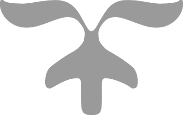 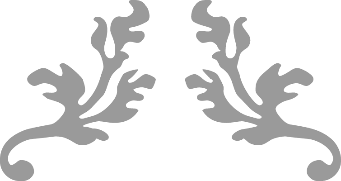 